HFS Film Club – talking points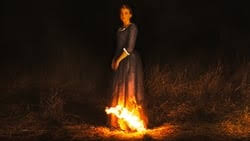 Portrait of a Lady on Fire Dir: Celine Sciamma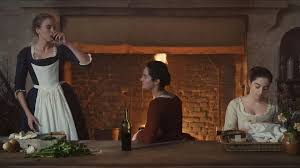 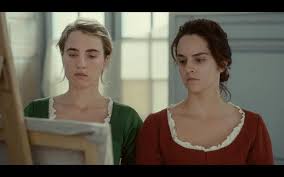 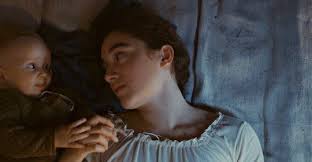 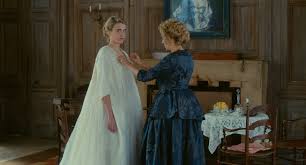 